FELHÍVÁS- Ebösszeírás    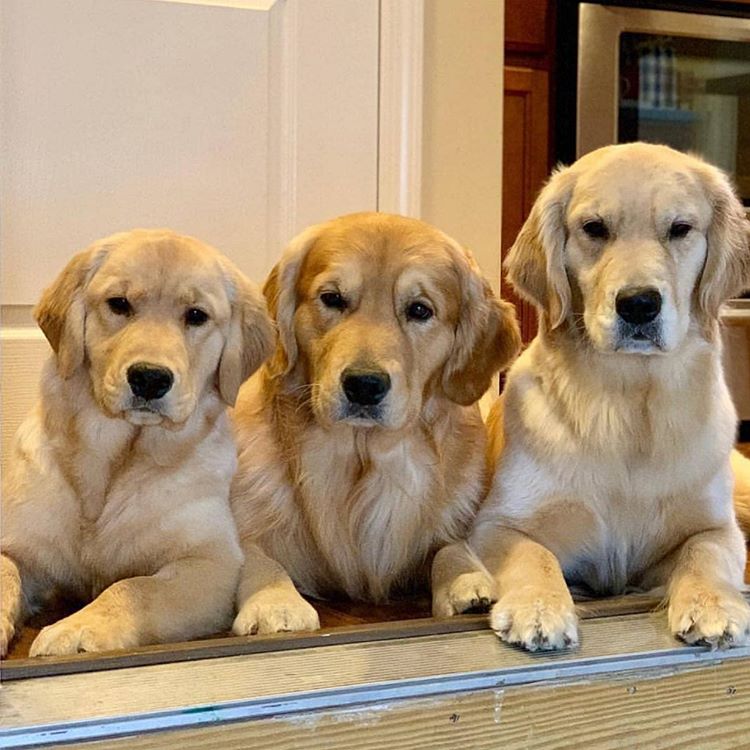 HATÁRIDEJÉNEK MEGHOSSZAÍTÁSÁRÓL!          Tisztelt Ebtulajdonosok/Ebtartók!Az állatok védelméről és kíméletéről szóló 1998. évi XXVIII. törvényben foglalt kötelezettség alapján Dorog területén a 2021. március 1. és 2021. május 31. napja között meghirdetésre került ebösszeírást meghosszabbítjuk. Az ebösszeíró adatlapok benyújtási határideje: 2021. augusztus 31. 16:00 óraAz erről szóló részletes tájékoztató: 	